                                      РОССИЙСКАЯ ФЕДЕРАЦИЯ                                        КЕМЕРОВСКАЯ ОБЛАСТЬ                    ПРОМЫШЛЕННОВСКИЙ МУНИЦИПАЛЬНЫЙ РАЙОН                  АДМИНИСТРАЦИЯ ПУШКИНСКОГО СЕЛЬСКОГО ПОСЕЛЕНИЯРаспоряжениеОт 15.08.2016   № 18-рОб утверждении методики прогнозирования поступлений доходов в бюджет Пушкинского сельского поселения, бюджетные полномочия главного администратора которых осуществляет Администрация Пушкинского сельского поселения.В соответствии со статьей  160.1 Бюджетного кодекса Российской Федерации, Постановлением Правительства Российской Федерации от 23.06.2016 № 574 «Об общих требованиях к методике прогнозирования поступлений доходов в бюджеты бюджетной системы Российской Федерации»и в целях повышения эффективности управления общественными финансами на местном уровне и повышения объективности прогнозирования доходов бюджета Пушкинского сельского поселения на очередной финансовый год и плановый период :1. Утвердить прилагаемую Методику прогнозирования поступлений доходов в местный бюджет, бюджетные полномочия главного администратора которых осуществляет Администрация Пушкинского сельского поселения.2.  В течение 3 дней со дня подписания настоящего распоряжения обеспечить его размещение в сети Интернет.3. Контроль за исполнением настоящего  распоряжения возложить на главного специалиста Ануфриеву Н.М.4. Настоящее распоряжение вступает в силу со дня подписания.                    ГлаваПушкинского сельского поселения                                    Г.А.БагрычМетодика прогнозирования поступлений доходов в местный бюджет, бюджетные полномочия главного администратора которых осуществляет Администрация Пушкинского сельского поселения.Общие положенияНастоящая Методика прогнозирования поступлений доходов в местный бюджет, бюджетные полномочия главного администратора которых осуществляет Администрация Пушкинского сельского поселения, (далее – Методика) подготовлена в целях реализации принципа достоверности бюджета Пушкинского сельского поселения.Прогнозирование доходов местного бюджета, бюджетные полномочия главного администратора которых осуществляет Администрация Пушкинского сельского поселения, на очередной финансовый год и плановый период осуществляется в соответствии с действующим бюджетнымзаконодательством Российской Федерации, законодательством Кемеровской области, нормативными актами Промышленновского муниципального района и Пушкинского сельского поселения.Расчеты прогнозных поступлений доходов производятся в соответствии со следующими документами и показателями:Постановлением Правительства Российской Федерации от 23.06.2016 № 574 «Об общих требованиях к методике прогнозирования поступлений доходов в бюджеты бюджетной системы Российской Федерации»;Основными направлениями бюджетной политики Российской Федерации на очередной финансовый год и плановый период;нормативными правовыми актами Правительства Российской Федерации; проектом закона Кемеровской области об областном бюджете на очередной финансовый год и плановый период;прогнозом показателей инфляции и системы цен на очередной финансовый год и плановый период, утвержденным Министерством экономического развития Российской Федерации;нормативными правовыми актами Промышленновского муниципального района, регулирующими предоставление межбюджетных трансфертов бюджету Пушкинскому сельскому поселения;Прогнозом социально-экономического развития Пушкинского сельского поселения  на очередной финансовый год и плановый период;Основными направлениями бюджетной и налоговой политики Пушкинского сельского поселения на очередной финансовый год и плановый период;отчетностью органов федерального казначейства и статистической отчетностью;отчетностью об исполнении бюджета Пушкинского сельского поселения.Расчеты прогнозных показателей производятся в разрезе видов доходов местного бюджета, бюджетные полномочия главного администратора которых осуществляет Администрация Пушкинского сельского поселения, в соответствии с кодами бюджетной классификации Российской Федерации, закрепленными за Администрацией Пушкинского сельского поселения решением Совета народных депутатов Пушкинского сельского поселения о бюджете Пушкинского сельского поселения на очередной финансовый год и плановый период.Прогнозирование поступлений доходов в местный бюджетОписание показателей, используемых для расчета прогнозного объема поступлений с указанием источников данных для соответствующего показателя, методы расчета прогнозного объема поступлений, а также описание фактического алгоритма расчета (формулы) по перечню доходов бюджета Пушкинского сельского поселения, главным администратором которых является Администрация Пушкинского сельского поселения, приведены в прилагаемой таблице.ТаблицаМетоды и алгоритмы расчета прогнозных поступлений доходов, главным администратором которых является администрация Пушкинского сельского поселения* при отсутствии сведений об утвержденном объеме расходов соответствующего бюджета допускается использование других методов прогнозирования: усреднения, экстраполяции и пр.                                                                      Приложение к распоряжению                                                        от15.08.2016 № 18-рКБКВид доходаМетод расчетаАлгоритм расчета / Источник информации для прогноза 901 1 08 04020 01 1000 110Государственная пошлина за совершение нотариальных действий должностными лицами органов местного самоуправления, уполномоченными в соответствии с законодательными актами Российской Федерации на совершение нотариальных действийУсреднениеYt= (Xt-1+Xt-2+Xt-3)/3,  где Yt  – прогнозируемый показатель на период t, Xt-1, Xt-2 и Xt-3 – значения данного показателя  за периоды t-1, t-2, t-3.901 1 11 05025 10 0000 120Доходы, получаемые в виде арендной платы, а также средства от продажи права на заключение договоров аренды за земли, находящиеся в собственности сельских поселений (за исключением земельных участков муниципальных бюджетных и автономных учреждений)Прямой расчет ,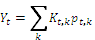 гдеYt – прогнозируемые доходы от аренды земли в период t,Kt,k– кадастровая стоимость планируемых к предоставлениюв аренду участков  вида k в период t,pt,k– удельный норматив вида k в период t.901 1 11 05035 10 0000 120Доходы от сдачи в аренду имущества, находящегося в оперативном управлении органов управления сельских поселений и созданных ими учреждений (за исключением имущества муниципальных бюджетных и автономных учреждений)Прямой расчет ,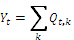 гдеYt – прогнозируемые доходы от аренды имущества в период t,Qt,k– величина годовой арендной платы за объект арендыk в период t901 1 11 05075 10 0000 120Доходы от сдачи в аренду имущества, составляющего казну сельских поселений (за исключением земельных участков)Прямой расчетY=QxKiгдеY – прогнозируемые показательQ– величина годовой арендной платы Ki- коэффициент инфляции901 1 14 06025 10 0000 430Доходы от продажи земельных участков, находящихся в собственности сельских поселений (за исключением земельных участков муниципальных бюджетных и автономных учреждений)Прямой расчетY=SxpxcгдеY – прогнозируемые доходы от продажи земельных участков S– площадь земельных участков p– удельный показатель кадастровой стоимости земель,с-размер платы (продажи) за земельный участок, %901 1 16 23051 10 0000 140Доходы от возмещения ущерба при возникновении страховых случаев по обязательному страхованию гражданской ответственности, когда выгодоприобретателями выступают получатели средств бюджетов сельских поселенийУсреднениеYt= (Xt-1+Xt-2+Xt-3)/3,  где Yt  – прогнозируемый показатель на период t, Xt-1, Xt-2 и Xt-3 – значения данного показателя  за периоды t-1, t-2, t-3.901 1 16 23052 10 0000 140Доходы от возмещения ущерба при возникновении иных страховых случаев, когда выгодоприобретателями выступают получатели средств бюджетов сельских поселенийУсреднениеYt= (Xt-1+Xt-2+Xt-3)/3,  где Yt  – прогнозируемый показатель на период t, Xt-1, Xt-2 и Xt-3 – значения данного показателя  за периоды t-1, t-2, t-3901 1 16 37040 10 0000 140Поступления сумм в возмещение вреда, причиняемого автомобильным дорогам местного значения транспортными средствами, осуществляющими перевозки тяжеловесных и (или) крупногабаритных грузов, зачисляемые в бюджеты сельских поселенийУсреднениеYt= (Xt-1+Xt-2+Xt-3)/3,  где Yt  – прогнозируемый показатель на период t, Xt-1, Xt-2 и Xt-3 – значения данного показателя  за периоды t-1, t-2, t-3.901 1 17 01050 10 0000 180Невыясненные поступления, зачисляемые в бюджеты сельских поселений УсреднениеYt= (Xt-1+Xt-2+Xt-3)/3,  где Yt  – прогнозируемый показатель на период t, Xt-1, Xt-2 и Xt-3 – значения данного показателя  за периоды t-1, t-2, t-3.901 1 17 05050 10 0000 180Прочие неналоговые доходы бюджетов сельских поселений УсреднениеYt= (Xt-1+Xt-2+Xt-3)/3,  где Yt  – прогнозируемый показатель на период t, Xt-1, Xt-2 и Xt-3 – значения данного показателя  за периоды t-1, t-2, t-3.901 2 02 01001 10 0000 151Дотации бюджетам сельских поселений на выравнивание бюджетной обеспеченностиНа основании утвержденного объема расходов бюджета Пушкинского сельского поселенияОбъем соответствующих дотаций прогнозируются на основе нормативных правовых актов Промышленновского муниципального района ,регулирующих предоставление дотаций бюджету поселения (в том числе, устанавливающих объем дотаций и методику их распределения).901 2 02 02999 10 0000 151Прочие субсидии бюджетам сельских поселенийНа основании утвержденного объема расходов бюджета Пушкинского сельского поселения*Объем соответствующих субсидий прогнозируется на основе нормативных правовых актов Промышленновского муниципального района, регулирующих предоставление субсидий бюджету поселения (в том числе, устанавливающих объем дотаций и методику их распределения).901 2 02 03015 10 0000 151Субвенции бюджетам сельских поселений на осуществление первичного воинского учета на территориях, где отсутствуют военные комиссариатыНа основании утвержденного объема расходов бюджета Пушкинского сельского  поселения*Объем соответствующих субвенций прогнозируется на основе нормативных правовых актов Промышленновского муниципального района, регулирующих предоставление субвенций бюджету поселения (в том числе, устанавливающих объем дотаций и методику их распределения).901 2 02 03024 10 0000 151Субвенции бюджетам сельских поселений на выполнение передаваемых полномочий субъектов Российской ФедерацииНа основании утвержденного объема расходов бюджета Пушкинского сельского поселения*Объем соответствующих субвенций прогнозируется на основе нормативных правовых актов Промышленновского муниципального района, регулирующих предоставление субвенций бюджету поселения (в том числе, устанавливающих объем дотаций и методику их распределения).901 2 02 03121 10 0000 151 Субвенции бюджетам сельских поселений на проведение Всероссийской сельскохозяйственной переписи в 2016 годуНа основании утвержденного объема расходов бюджета Пушкинского сельского поселения*Объем соответствующих субвенций прогнозируется на основе нормативных правовых актов Промышленновского муниципального района, регулирующих предоставление субвенций бюджету поселения (в том числе, устанавливающих объем дотаций и методику их распределения).901 2 02 03999 10 0000 151Прочие субвенции бюджетам сельских поселенийНа основании утвержденного объема расходов бюджета Пушкинского сельского поселения*Объем соответствующих субвенций прогнозируется на основе нормативных правовых актов Промышленновского муниципального района, регулирующих предоставление субвенций бюджету поселения (в том числе, устанавливающих объем дотаций и методику их распределения).901 2 02 04014 10 0000 151Межбюджетные трансферты, передаваемые бюджетам сельских поселений из бюджетов муниципальных районов на осуществление части полномочий по решению вопросов местного значения в соответствии с заключенными соглашениямиНа основании утвержденного объема расходов бюджета Пушкинского сельского поселения*Объем соответствующих межбюджетных трансфертов прогнозируется на основе нормативных правовых актов Промышленновского муниципального района, регулирующих предоставление межбюджетных трансфертов бюджету поселения (в том числе, устанавливающих объем дотаций и методику их распределения).901 2 02 04999 10 0000 151Прочие межбюджетные трансферты, передаваемые бюджетам сельских поселенийНа основании утвержденного объема расходов бюджета Пушкинского сельского поселения*Объем соответствующих межбюджетных трансфертов прогнозируется на основе нормативных правовых актов Промышленновского муниципального района, регулирующих предоставление межбюджетных трансфертов бюджету поселения (в том числе, устанавливающих объем дотаций и методику их распределения).901 2 07 05030 10 0000180Прочие безвозмездные поступления в бюджеты сельских поселений На основании утвержденного объема расходов бюджета Пушкинского  сельского поселения*Yt= (Xt-1+Xt-2+Xt-3)/3,  где Yt  – прогнозируемый показатель на период t, Xt-1, Xt-2 и Xt-3 – значения данного показателя  за периоды t-1, t-2, t-3.